CÔNG TY CỔ PHẦN CẤP NƯỚC KON TUMKOWACO-----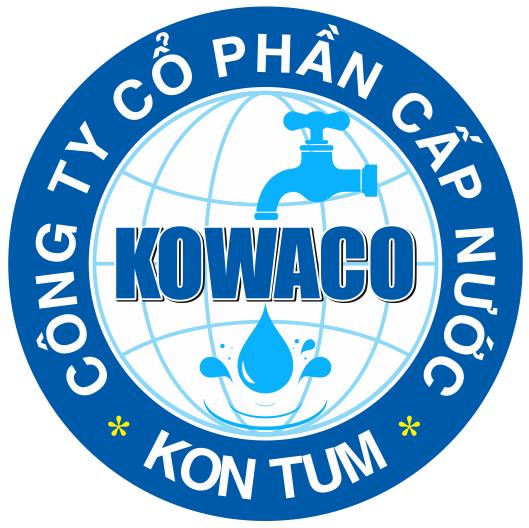 QUY CHẾ (dự thảo)HOẠT ĐỘNG CỦA HỘI ĐỒNG QUẢN TRỊCÔNG TY CỔ PHẦN CẤP NƯỚC KON TUM(Đại hội đồng cổ đông ngày 02/12/2023)MỤC LỤCCHƯƠNG I - QUY ĐỊNH CHUNG	3Điều 1. Phạm vi điều chỉnh và đối tượng áp dụng	3Điều 2. Nguyên tắc hoạt động của Hội đồng quản trị	4CHƯƠNG II - THÀNH VIÊN HỘI ĐỒNG QUẢN TRỊ	5Điều 3. Quyền và nghĩa vụ của thành viên Hội đồng quản trị	5Điều 4. Quyền được cung cấp thông tin của thành viên Hội đồng quản trị	6Điều 5. Số lượng, nhiệm kỳ, và cơ cấu thành viên Hội đồng quản trị	6Điều 6. Tiêu chuẩn và điều kiện thành viên Hội đồng quản trị	7Điều 7. Chủ tịch Hội đồng quản trị	8Điều 8. Miễn nhiệm, bãi nhiệm, thay thế và bổ sung thành viên Hội đồng quản trị	9Điều 9. Cách thức bầu, miễn nhiệm, bãi nhiệm thành viên Hội đồng quản trị	10Điều 10. Thông báo về bầu, miễn nhiệm, bãi nhiệm thành viên Hội đồng quản trị	11Điều 11. Quyền và nghĩa vụ của Hội đồng quản trị	12Điều 12. Nhiệm vụ và quyền hạn của Hội đồng quản trị trong việc phê duyệt, ký kết hợp đồng giao dịch	15Điều 13. Trách nhiệm của Hội đồng quản trị trong việc triệu tập họp Đại hội đồng cổ đông bất thường	16Điều 14. Các tiểu ban giúp việc Hội đồng quản trị.	17CHƯƠNG IV - CUỘC HỌP HỘI ĐỒNG QUẢN TRỊ	18Điều 15. Cuộc họp Hội đồng quản trị	18Điều 16. Biên bản họp Hội đồng quản trị	22CHƯƠNG V - BÁO CÁO, CÔNG KHAI CÁC LỢI ÍCH	23Điều 17. Trình báo cáo hằng năm	23Điều 18. Thù lao, thưởng và lợi ích khác của thành viên Hội đồng quản trị	23Điều 19. Công khai các lợi ích liên quan	24CHƯƠNG VI - MỐI QUAN HỆ CỦA HỘI ĐỒNG QUẢN TRỊ	25Điều 20. Mối quan hệ giữa các thành viên Hội đồng quản trị	25Điều 21. Mối quan hệ với Ban điều hành	25CHƯƠNG VII - ĐIỀU KHOẢN THI HÀNH	25Điều 22. Hiệu lực thi hành	25Phụ lục 1: Mẫu Thư lấy ý kiến	27Phụ lục 2: Mẫu Phiếu biểu quyết	28Phụ lục 3: Mẫu Bảng tổng hợp Ý kiến	29Phụ lục 4: Mẫu Bảng tổng hợp Phiếu biểu quyết	30QUY CHẾ HOẠT ĐỘNG CỦA HỘI ĐỒNG QUẢN TRỊCÔNG TY CỔ PHẦN CẤP NƯỚC KON TUMCăn cứ Luật Chứng khoán số 54/2019/QH14 ngày 26 tháng 11 năm 2019;Căn cứ Luật Doanh nghiệp số 59/2020/QH14 ngày 17 tháng 6 năm 2020;Căn cứ Nghị định số 155/2020/NĐ-CP ngày 31 tháng 12 năm 2020 của Chính phủ quy định chi tiết thi hành một số điều của Luật Chứng khoán;Căn cứ Thông tư số 116/2020/TT-BTC ngày 31 tháng 12 năm 2020 của Bộ Tài chính hướng dẫn một số điều về quản trị công ty áp dụng đối với công ty đại chúng tại Nghị định số 155/2020/NĐ-CP ngày 31 tháng 12 năm 2020 của Chính phủ quy định chi tiết thi hành một số điều của Luật Chứng khoán;Căn cứ Điều lệ Tổ chức và Hoạt động của Công ty cổ phần Cấp nước Kon Tum;Căn cứ Nghị quyết Đại hội đồng cổ đông số 02/NQ-ĐHĐCĐ ngày 02 tháng 12 năm 2023;Hội đồng quản trị ban hành Quy chế hoạt động của Hội đồng quản trị Công ty cổ phần Cấp nước Kon Tum.Quy chế hoạt động của Hội đồng quản trị Công ty cổ phần Cấp nước Kon Tum bao gồm các nội dung sau:CHƯƠNG I - QUY ĐỊNH CHUNGĐiều 1. Phạm vi điều chỉnh và đối tượng áp dụng1.  Phạm vi điều chỉnh: Quy chế hoạt động của Hội đồng quản trị quy định cơ cấu tổ chức nhân sự, nguyên tắc hoạt động, quyền hạn, nghĩa vụ của Hội đồng quản trị và các thành viên Hội đồng quản trị nhằm hoạt động theo quy định tại Luật Doanh nghiệp, Điều lệ Công ty và các quy định khác của pháp luật có liên quan.2.  Đối tượng áp dụng: Quy chế này được áp dụng cho Hội đồng quản trị, các thành viên Hội đồng quản trị.3. Trừ khi có quy định khác, các thuật ngữ được áp dụng trong Quy chế này cũng có nghĩa như được định nghĩa trong Điều lệ và Quy chế nội bộ về quản trị Công ty.Điều 2. Nguyên tắc hoạt động của Hội đồng quản trị1. Nguyên tắc chung:a)  Hội đồng quản trị làm việc theo nguyên tắc tập thể. Các thành viên của Hội đồng quản trị chịu trách nhiệm cá nhân về phần việc của mình và cùng chịu trách nhiệm trước Đại hội đồng cổ đông, trước pháp luật về các nghị quyết, quyết định của Hội đồng quản trị đối với sự phát triển của Công ty theo nghị quyết đã được Đại hội đồng cổ đông thông qua.b) Hội đồng quản trị giải quyết công việc theo đúng phạm vi thẩm quyền của mình, đúng trình tự, thủ tục theo các quy định của pháp luật, chương trình, kế hoạch công tác của Hội đồng quản trị và các quy định làm việc tại Quy chế này.c)  Hội đồng quản trị giao trách nhiệm cho Tổng Giám đốc tổ chức điều hành thực hiện các nghị quyết, quyết định của Hội đồng quản trị.2.  Nguyên tắc giải quyết các công việc thường xuyêna)  Hội đồng quản trị chỉ xem xét, biểu quyết các nội dung đề xuất bằng văn bản của Chủ tịch Hội đồng quản trị và các thành viên Hội đồng quản trị, Tổng Giám Đốc, bộ máy tham mưu, giúp việc và đơn vị, cá nhân, liên quan thuộc thẩm quyền của Hội đồng quản trị.b) Hội đồng quản trị tổ chức họp hoặc lấy ý kiến bằng văn bản để xem xét, biểu quyết các nội dung đã trình.c)  Người phụ trách quản trị, Thư ký Công ty chịu trách nhiệm đôn đốc, phối hợp với đơn vị tham mưu liên quan chuẩn bị tờ trình, báo cáo để bảo đảm hồ sơ trình Hội đồng quản trị đúng tiến độ và trình tự, thủ tục.3.  Nguyên tắc ban hành quyết địnha)  Hội đồng quản trị tổ chức cuộc họp để thông qua nội dung cần quyết định, Nghị quyết cuộc họp có đầy đủ chữ ký theo quy định. Trường hợp chưa ra được Nghị quyết chung thì thực hiện Nghị quyết từng phần cho các nội dung được thông qua để Công ty triển khai thực hiện. Những nội dung chưa được thông qua thì yêu cầu cá nhân/ đơn vị liên quan tiếp tục bổ sung, hoàn thiện để Hội đồng quản trị xem xét.b)  Trong trường hợp không tổ chức cuộc họp Hội đồng quản trị,  Chủ tịch Hội đồng quản trị sẽ thay mặt Hội đồng quản trị ký ban hành các quyết định, nghị quyết, văn bản trên cơ sở nội dung đã được Hội đồng quản trị thông qua bằng hình thức Phiếu lấy ý kiến bằng văn bản theo khoản 15 Điều 15 Quy chế này.4.  Nguyên tắc về ủy quyềna)  Chủ tịch Hội đồng quản trị có thể ủy quyền bằng văn bản cho một thành viên Hội đồng quản trị theo khoản 5 Điều 35 Điều lệ Công ty;b) Thành viên Hội đồng quản trị được ủy quyền cho người khác tham dự cuộc họp của Hội đồng quản trị theo khoản 4 Điều 33 Điều lệ Công ty nếu được đa số các thành viên còn lại của Hội đồng quản trị chấp thuận.CHƯƠNG II - THÀNH VIÊN HỘI ĐỒNG QUẢN TRỊĐiều 3. Quyền và nghĩa vụ của thành viên Hội đồng quản trị1. Thành viên Hội đồng quản trị tham gia giải quyết các công việc chung của Hội đồng quản trị, cùng với tập thể Hội đồng quản trị thực hiện nhiệm vụ, trách nhiệm quyền hạn của Thành viên Hội đồng quản trị quy định theo quy định của Luật Doanh nghiệp, Luật Chứng khoán, pháp luật liên quan và Điều lệ Công ty, và thực hiện các nhiệm vụ cụ thể do Hội đồng quản trị phân công.2.  Thành viên Hội đồng quản trị có đầy đủ các quyền và nghĩa vụ theo quy định của Luật Doanh nghiệp, khoản 4, 5, 6, 7, 8 Điều 33, Điều 34, khoản 1 Điều 35 Điều lệ Công ty và Điều 48 Quy chế nội bộ về quản trị Công ty, cụ thể như sau:Khi thực hiện các quyền, nghĩa vụ và trách nhiệm của mình, thành viên Hội đồng quản trị tuân thủ đúng quy định của pháp luật hiện hành, quyết định của Đại hội đồng cổ đông, Quy chế nội bộ về quản trị Công ty, các quy định nội bộ khác của Công ty và thực hiện nhiệm vụ của mình một cách trung thực, cẩn trọng vì lợi ích cao nhất của cổ đông và của Công ty. Trong trường hợp quyết định do Hội đồng quản trị thông qua trái với quy định của pháp luật hiện hành hoặc Điều lệ này gây thiệt hại cho Công ty thì các thành viên Hội đồng quản trị chấp thuận thông qua quyết định đó phải cùng liên đới chịu trách nhiệm cá nhân về quyết định đó và phải đền bù thiệt hại cho Công ty; thành viên Hội đồng quản trị phản đối thông qua quyết định nói trên được miễn trừ trách nhiệm;Tham dự đầy đủ các cuộc họp của Hội đồng quản trị và có ý kiến về các vấn đề được đưa ra thảo luận; thành viên Hội đồng quản trị được uỷ quyền cho người khác dự họp nếu được đa số các thành viên còn lại của Hội đồng quản trị chấp thuận.Báo cáo kịp thời, đầy đủ với Hội đồng quản trị các khoản thù lao nhận được từ các Công ty con, công ty liên kết và các tổ chức khác;Báo cáo Hội đồng quản trị tại cuộc họp gần nhất các giao dịch giữa công ty, công ty con, công ty do công ty đại chúng nắm quyền kiểm soát trên 50% trở lên vốn điều lệ với thành viên Hội đồng quản trị và những người có liên quan của thành viên đó; giao dịch giữa công ty với công ty trong đó thành viên Hội đồng quản trị là thành viên sáng lập hoặc là người quản lý doanh nghiệp trong thời gian 03 năm gần nhất trước thời điểm giao dịch;Thành viên Hội đồng quản trị và những người có liên quan khi thực hiện giao dịch cổ phần của Công ty phải báo cáo Ủy ban chứng khoán Nhà nước và thực hiện công bố thông tin về việc giao dịch này theo quy định của pháp luật.Thành viên Hội đồng quản trị có trách nhiệm báo cáo với Hội đồng quản trị các vấn đề khác liên quan theo quy định của pháp luật hiện hành.Quyền và nghĩa vụ khác theo quy định của Luật Doanh nghiệp, Luật Chứng khoán và pháp luật hiện hành.3. Thành viên Hội đồng quản trị chủ động giải quyết công việc được phân công; báo cáo Hội đồng quản trị về tình hình và kết quả công việc được phân công mà mình phụ trách.4. Thành viên Hội đồng quản trị được trả thù lao, thưởng và lợi ích khác theo Điều 34 Điều lệ Công ty;5. Thành viên Hội đồng quản trị được quyền bầu, miễn nhiệm, bãi nhiệm Chủ tịch Hội đồng quản trị theo khoản 1 Điều 35 Điều lệ Công ty;Điều 4. Quyền được cung cấp thông tin của thành viên Hội đồng quản trị1.  Thành viên Hội đồng quản trị có quyền yêu cầu Tổng Giám đốc, Phó Tổng Giám đốc, người quản lý khác trong Công ty cung cấp thông tin, tài liệu về tình hình tài chính, hoạt động kinh doanh của Công ty và của đơn vị trong Công ty.2.  Người quản lý được yêu cầu phải cung cấp kịp thời, đầy đủ và chính xác thông tin, tài liệu theo yêu cầu của thành viên Hội đồng quản trị. Điều 5. Số lượng, nhiệm kỳ, và cơ cấu thành viên Hội đồng quản trị1.  Số lượng thành viên Hội đồng quản trị là 03 người. 2.  Nhiệm kỳ của thành viên Hội đồng quản trị không quá 05 năm và có thể được bầu lại với số nhiệm kỳ không hạn chế. Tuy nhiên, một cá nhân chỉ được bầu làm thành viên độc lập Hội đồng quản trị của Công ty không quá 02 nhiệm kỳ liên tục.3. Trường hợp tất cả thành viên Hội đồng quản trị cùng kết thúc nhiệm kỳ thì các thành viên đó tiếp tục là thành viên Hội đồng quản trị cho đến khi có thành viên mới được bầu thay thế và tiếp quản công việc.4.  Cơ cấu thành viên Hội đồng quản trị:Cơ cấu Hội đồng quản trị của Công ty phải đảm bảo tối thiểu một phần ba (1/3) tổng số thành viên Hội đồng quản trị là thành viên không điều hành, số lượng được xét trên nguyên tắc làm tròn xuống. Công ty hạn chế tối đa thành viên Hội đồng quản trị kiêm nhiệm chức danh điều hành của Công ty để đảm bảo tính độc lập của Hội đồng quản trị.Phải đảm bảo ít nhất một phần năm (1/5) tổng số thành viên Hội đồng quản trị là thành viên độc lập. Trường hợp số thành viên Hội đồng quản trị có ít hơn 05 người thì phải có 01 thành viên Hội đồng quản trị là thành viên độc lập. Thành viên Hội đồng quản trị không còn tư cách thành viên Hội đồng quản trị trong trường hợp bị Đại hội đồng cổ đông miễn nhiệm, bãi nhiệm, thay thế theo quy định tại Điều 160 Luật Doanh nghiệp và Điều 32 Điều lệ Công ty.Việc bổ nhiệm thành viên Hội đồng quản trị phải được công bố thông tin theo quy định pháp luật về công bố thông tin trên thị trường chứng khoán.Điều 6. Tiêu chuẩn và điều kiện thành viên Hội đồng quản trịThành viên Hội đồng quản trị phải đáp ứng các tiêu chuẩn và điều kiện sau đây:Có năng lực hành vi dân sự đầy đủ, không thuộc đối tượng không được quản lý doanh nghiệp theo quy định tại khoản 2 Điều 17 của Luật Doanh nghiệp;Có trình độ chuyên môn, kinh nghiệm trong quản lý kinh doanh hoặc trong ngành, nghề kinh doanh chủ yếu của Công ty và không nhất thiết phải là cổ đông của Công ty;Thành viên Hội đồng quản trị Công ty có thể đồng thời là thành viên Hội đồng quản trị của Công ty khác phù hợp với các quy định của pháp luật;Thành viên Hội đồng quản trị không được là người có quan hệ gia đình của Tổng Giám đốc và Người quản lý khác của Công ty; không được là người có liên quan của viên chức quản lý, người có thẩm quyền bổ nhiệm viên chức quản lý của Ủy ban nhân dân thành phố Kon Tum;e)  Các điều kiện và tiêu chuẩn khác theo quy định của pháp luật hiện hành, Quy chế nội bộ về quản trị Công ty, Quy chế khác của Công ty theo từng thời điểm;2.  Ngoài ra, thành viên Hội đồng quản trị độc lập phải đáp ứng thêm các tiêu chuẩn và điều kiện sau đây:Không phải là người đang làm việc cho Công ty, công ty mẹ hoặc công ty con của Công ty; không phải là người đã từng làm việc cho Công ty, công ty mẹ hoặc công ty con của Công ty ít nhất trong 03 năm liền trước đó;Không phải là người đang hưởng lương, thù lao từ Công ty, trừ các khoản phụ cấp mà thành viên Hội đồng quản trị được hưởng theo quy định;Không phải là người có vợ hoặc chồng, bố đẻ, bố nuôi, mẹ đẻ, mẹ nuôi, con đẻ, con nuôi, anh ruột, chị ruột, em ruột là cổ đông lớn của Công ty; là người quản lý của Công ty hoặc công ty con của Công ty;Không phải là người trực tiếp hoặc gián tiếp sở hữu ít nhất một phần trăm (1%) tổng số cổ phần có quyền biểu quyết của Công ty;Không phải là người đã từng làm thành viên Hội đồng quản trị của Công ty ít nhất trong 05 năm liền trước đó, trừ trường hợp được bổ nhiệm liên tục trong (02) nhiệm kỳ;Tiêu chuẩn và điều kiện khác theo quy định tại Điều lệ và Quy chế quản trị nội bộ của Công ty.Thành viên Hội đồng quản trị độc lập phải thông báo với Hội đồng quản trị về việc không còn đáp ứng đủ các tiêu chuẩn và điều kiện quy định tại Khoản 2 Điều này và đương nhiên không còn là thành viên độc lập Hội đồng quản trị kể từ ngày không đáp ứng đủ các tiêu chuẩn và điều kiện nêu trên. Khi đó, tùy theo quyết định của Hội đồng quản trị, thành viên đó sẽ không tham gia các hoạt động của Công ty với tư cách thành viên Hội đồng quản trị. Hội đồng quản trị phải thông báo trường hợp thành viên độc lập Hội đồng quản trị không còn đáp ứng đủ các tiêu chuẩn và điều kiện tại cuộc họp Đại hội đồng cổ đông gần nhất hoặc triệu tập họp Đại hội đồng cổ đông để bầu bổ sung hoặc thay thế thành viên độc lập Hội đồng quản trị trong thời hạn 06 tháng kể từ ngày nhận được thông báo của thành viên độc lập Hội đồng quản trị có liên quan.Điều 7. Chủ tịch Hội đồng quản trịChủ tịch Hội đồng quản trị do Hội đồng quản trị bầu, miễn nhiệm, bãi nhiệm trong số các thành viên Hội đồng quản trị.Chủ tịch Hội đồng quản trị là Người đại diện theo pháp luật của Công ty theo Điều 3 Điều lệ Công ty.Chủ tịch Hội đồng quản trị là người chịu trách nhiệm điều hành các công tác của Hội đồng quản trị trong nhiệm kỳ của mình, xem xét và quyết định các công tác quản trị của Công ty theo các quy định của Điều lệ Công ty, các quy chế nội bộ và pháp luật hiện hành. Chủ tịch Hội đồng quản trị có quyền và nghĩa vụ sau đây:Lập chương trình, kế hoạch hoạt động của Hội đồng quản trị; phân công các thành viên Hội đồng quản trị thực hiện nhiệm vụ thuộc trách nhiệm của Hội đồng quản trị; theo dõi, đôn đốc thành viên Hội đồng quản trị trong quá trình thực hiện nhiệm vụ của mình;Chuẩn bị chương trình, nội dung, tài liệu phục vụ cuộc họp; triệu tập, chủ trì và làm chủ tọa cuộc họp Hội đồng quản trị;Tổ chức việc thông qua nghị quyết, quyết định của Hội đồng quản trị; Thay mặt Hội đồng quản trị ký các Quyết định của Hội đồng quản trị;Giám sát quá trình tổ chức thực hiện các nghị quyết, quyết định của Hội đồng quản trị và các hoạt động của Công ty; Chủ tọa cuộc họp Đại hội đồng cổ đông;Chủ tịch Hội đồng quản trị có thể ủy quyền cho Tổng Giám đốc Công ty ký các báo cáo, các chứng từ, văn bản hợp đồng,… của Công ty theo thẩm quyền được phân công;Phê duyệt các dự án đầu tư theo thẩm quyền được phân cấp; phương án sử dụng lao động; quỹ tiền lương, tiền thưởng… của Công ty trên cơ sở đề nghị của Tổng Giám đốc;Kiến nghị lên Hội đồng quản trị, Đại hội đồng cổ đông về việc bổ nhiệm, bãi nhiệm, miễn nhiệm Tổng Giám đốc. Thay mặt Hội đồng quản trị ký kết hợp đồng lao động với Tổng Giám đốc;Trong trường hợp cần thiết, Chủ tịch Hội đồng quản trị có thể tạm đình chỉ những quyết định của Tổng Giám đốc để hạn chế tổn thất và sau đó phải báo cáo bằng văn bản đến Hội đồng quản trị để có quyết định chính thức về việc đình chỉ hoặc hủy bỏ quyết định tạm đình chỉ đó trong vòng mười lăm (15) ngày kể từ ngày ra quyết định tạm đình chỉ đó;Quyết định bổ nhiệm, miễn nhiệm, ký hợp đồng, chấm dứt hợp đồng, mức lương và các lợi ích khác đối với: Trưởng phó các phòng ban Công ty, trưởng phó các đơn vị trực thuộc Công ty… theo đề nghị của Tổng Giám đốc;Quyền và nghĩa vụ khác theo quy định của Luật Doanh nghiệp, Điều lệ và Quy chế nội bộ về quản trị và các Quy định khác của Công ty.Trường hợp Chủ tịch Hội đồng quản trị có đơn từ chức hoặc bị bãi miễn, Hội đồng quản trị phải bầu người thay thế trong thời hạn 10 ngày kể từ ngày nhận đơn từ chức hoặc bị bãi miễn.Trường hợp Chủ tịch Hội đồng quản trị vắng mặt hoặc không thể thực hiện được nhiệm vụ của mình thì phải ủy quyền bằng văn bản cho một thành viên khác thực hiện quyền và nghĩa vụ của Chủ tịch Hội đồng quản trị theo nguyên tắc quy định tại Điều lệ Công ty. Trường hợp không có người được ủy quyền hoặc Chủ tịch Hội đồng quản trị chết, mất tích, bị tạm giam, đang chấp hành hình phạt tù, đang chấp hành biện pháp xử lý hành chính tại cơ sở cai nghiện bắt buộc, cơ sở giáo dục bắt buộc, trốn khỏi nơi cư trú, bị hạn chế hoặc mất năng lực hành vi dân sự, có khó khăn trong nhận thức, làm chủ hành vi, bị Tòa án cấm đảm nhiệm chức vụ, cấm hành nghề hoặc làm công việc nhất định thì các thành viên còn lại bầu một người trong số các thành viên giữ chức Chủ tịch Hội đồng quản trị theo nguyên tắc đa số thành viên còn lại tán thành cho đến khi có quyết định mới của Hội đồng quản trị.Khi xét thấy cần thiết, Hội đồng quản trị quyết định bổ nhiệm 01 hoặc nhiều người làm Thư ký Công ty với nhiệm kỳ theo quyết định của Hội đồng quản trị. Hội đồng quản trị có thể bãi nhiệm Thư ký Công ty khi cần nhưng không trái với các quy định pháp luật hiện hành về lao động. Thư ký Công ty có quyền và nghĩa vụ sau đây:Hỗ trợ tổ chức triệu tập họp Đại hội đồng cổ đông, Hội đồng quản trị; ghi chép các biên bản họp;Hỗ trợ thành viên Hội đồng quản trị trong việc thực hiện quyền và nghĩa vụ được giao;Hỗ trợ Hội đồng quản trị trong áp dụng và thực hiện nguyên tắc quản trị Công ty;Hỗ trợ Công ty trong xây dựng quan hệ cổ đông và bảo vệ quyền, lợi ích hợp pháp của cổ đông; việc tuân thủ nghĩa vụ cung cấp thông tin, công khai hóa thông tin và thủ tục hành chính;Quyền và nghĩa vụ khác theo quy định tại Điều lệ Công ty, Quy chế quản trị nội bộ Công ty.Điều 8. Miễn nhiệm, bãi nhiệm, thay thế và bổ sung thành viên Hội đồng quản trịĐại hội đồng cổ đông miễn nhiệm thành viên Hội đồng quản trị trong trường hợp sau đây:Không có đủ tiêu chuẩn và điều kiện theo quy định tại Điều 6 Quy chế này;Có đơn từ chức và được chấp thuận;Không còn là đại diện theo ủy quyền của cổ đông là tổ chức theo quyết định của tổ chức đó;Là đại diện theo ủy quyền của cổ đông là tổ chức, nhưng tổ chức đó không còn là cổ đông của Công ty nữa.Trường hợp khác quy định theo pháp luật hiện hành và Điều lệ Công ty.Đại hội đồng cổ đông bãi nhiệm thành viên Hội đồng quản trị trong trường hợp sau đây:Thành viên đó bị rối loạn tâm thần và thành viên khác của Hội đồng quản trị có những bằng chứng chuyên môn chứng tỏ người đó không còn năng lực hành vi;Không tham gia các hoạt động của Hội đồng quản trị trong 06 tháng liên tục, trừ trường hợp bất khả kháng;Trường hợp khác quy định tại Điều lệ Công ty.Khi xét thấy cần thiết, Đại hội đồng cổ đông quyết định thay thế thành viên Hội đồng quản trị; miễn nhiệm, bãi nhiệm thành viên Hội đồng quản trị ngoài trường hợp quy định tại khoản 1 và khoản 2 Điều này.Hội đồng quản trị phải triệu tập họp Đại hội đồng cổ đông để bầu bổ sung thành viên Hội đồng quản trị trong trường hợp sau đây:Số thành viên Hội đồng quản trị bị giảm quá một phần ba so với số quy định tại Điều lệ Công ty. Trường hợp này, Hội đồng quản trị phải triệu tập họp Đại hội đồng cổ đông trong thời hạn 60 ngày kể từ ngày số thành viên bị giảm quá một phần ba;Trừ trường hợp quy định tại điểm a, Đại hội đồng cổ đông bầu thành viên mới thay thế thành viên Hội đồng quản trị đã bị miễn nhiệm, bãi nhiệm tại cuộc họp gần nhất.Điều 9. Cách thức bầu, miễn nhiệm, bãi nhiệm thành viên Hội đồng quản trịCổ đông hoặc nhóm cổ đông sở hữu từ 10% tổng số cổ phần phổ thông trở lên có quyền đề cử ứng cử viên thành viên Hội đồng quản trị theo quy định của Luật Doanh nghiệp và Điều lệ công ty. Các cổ đông nắm giữ cổ phần phổ thông có quyền gộp số quyền biểu quyết để đề cử các ứng viên thành viên Hội đồng quản trị. Các cổ đông phổ thông hợp thành nhóm để đề cử người vào Hội đồng quản trị phải thông báo về việc họp nhóm cho các cổ đông dự họp biết trước khi khai mạc Đại hội đồng cổ đông. Việc đề cử số lượng ứng cử viên Hội đồng quản trị tùy theo tỷ lệ số cổ phần cổ đông hoặc nhóm cổ đông sở hữu so với tổng số cổ phần có quyền biểu quyết như sau:Từ 10% đến dưới 20% được đề cử tối đa một (01) ứng viên;Từ 20% đến dưới 30% được đề cử tối đa hai (02) ứng viên;Từ 30% đến dưới 40% được đề cử tối đa ba (03) ứng viên;Từ 40% đến dưới 50% được đề cử tối đa bốn (04) ứng viên;Từ 50% trở lên được đề cử tối đa năm (05) ứng viên.Căn cứ số lượng thành viên Hội đồng quản trị, cổ đông hoặc nhóm cổ đông quy định tại khoản này được quyền đề cử một hoặc một số người theo quyết định của Đại hội đồng cổ đông làm ứng cử viên thành viên Hội đồng quản trị.2.  Trường hợp số lượng ứng viên Hội đồng quản trị thông qua đề cử và ứng cử vẫn không đủ số lượng cần thiết theo quy định tại khoản 1 Điều 31 Điều lệ Công ty thì Hội đồng quản trị đương nhiệm giới thiệu thêm ứng cử viên hoặc tổ chức đề cử ứng viên Hội đồng quản trị theo điểm b khoản 3 Điều 16 Điều lệ Công ty hoặc Quy chế bầu cử. Việc Hội đồng quản trị đương nhiệm giới thiệu thêm ứng cử viên phải được công bố rõ ràng trước khi Đại hội đồng cổ đông biểu quyết bầu thành viên Hội đồng quản trị theo quy định của pháp luật.3.  Trường hợp số lượng ứng cử viên do Hội đồng quản trị đương nhiệm đề cử thêm theo khoản 2 Điều này vẫn không đủ số lượng cần thiết, Hội đồng quản trị tổ chức cho các cổ đông khác đề cử theo quy định tại Điều lệ Công ty, Quy chế nội bộ về quản trị Công ty và Quy chế hoạt động của Hội đồng quản trị. Việc Hội đồng quản trị đương nhiệm tổ chức cho các đông khác đề cử thêm ứng cử viên phải được công bố rõ ràng trước khi Đại hội đồng cổ đông biểu quyết bầu thành viên Hội đồng quản trị theo quy định của pháp luật.4.  Việc biểu quyết bầu thành viên Hội đồng quản trị phải thực hiện theo phương thức bầu dồn phiếu, theo đó mỗi cổ đông có tổng số phiếu biểu quyết tương ứng với tổng số cổ phần sở hữu nhân với số thành viên được bầu của Hội đồng quản trị và cổ đông có quyền dồn hết hoặc một phần tổng số phiếu bầu của mình cho một hoặc một số ứng cử viên. Người trúng cử thành viên Hội đồng quản trị được xác định theo số phiếu bầu tính từ cao xuống thấp, bắt đầu từ ứng cử viên có số phiếu bầu cao nhất cho đến khi đủ số thành viên quy định tại Điều lệ Công ty. Trường hợp có từ 02 ứng cử viên trở lên đạt cùng số phiếu bầu như nhau cho thành viên cuối cùng của Hội đồng quản trị thì sẽ tiến hành bầu lại trong số các ứng cử viên có số phiếu bầu ngang nhau hoặc lựa chọn theo tiêu chí quy định tại quy chế bầu cử hoặc Điều lệ công ty. 5. Việc miễn nhiệm, bãi nhiệm thành viên Hội đồng quản trị do Đại hội đồng cổ đông thực hiện theo phương thức biểu quyết (tán thành, không tán thành, không có ý kiến). Tỷ lệ biểu quyết thông qua theo phương thức biểu quyết được thực hiện theo khoản 2 Điều 25 Điều lệ Công ty.Điều 10. Thông báo về bầu, miễn nhiệm, bãi nhiệm thành viên Hội đồng quản trịTrường hợp đã xác định được ứng cử viên Hội đồng quản trị, Công ty phải công bố thông tin liên quan đến các ứng cử viên tối thiểu 10 ngày trước ngày khai mạc họp Đại hội đồng cổ đông trên trang thông tin điện tử của Công ty để cổ đông có thể tìm hiểu về các ứng cử viên này trước khi bỏ phiếu, ứng cử viên Hội đồng quản trị phải có cam kết bằng văn bản về tính trung thực, chính xác của các thông tin cá nhân được công bố và phải cam kết thực hiện nhiệm vụ một cách trung thực, cẩn trọng và vì lợi ích cao nhất của Công ty nếu được bầu làm thành viên Hội đồng quản trị. Thông tin liên quan đến ứng cử viên Hội đồng quản trị được công bố bao gồm:Họ tên, ngày, tháng, năm sinh;Trình độ chuyên môn;Quá trình công tác;Các chức danh quản lý khác (bao gồm cả chức danh Hội đồng quản trị của Công ty khác);Lợi ích có liên quan tới Công ty và các bên có liên quan của Công ty;Các thông tin khác (nếu có) theo quy định tại Điều lệ Công ty;Công ty phải có trách nhiệm công bố thông tin về các Công ty mà ứng cử viên đang nắm giữ chức vụ thành viên Hội đồng quản trị, các chức danh quản lý khác và các lợi ích có liên quan tới Công ty của ứng cử viên Hội đồng quản trị (nếu có).Việc thông báo về kết quả bầu, miễn nhiệm, bãi nhiệm thành viên Hội đồng quản trị thực hiện theo các quy định hướng dẫn về công bố thông tin.CHƯƠNG III - HỘI ĐỒNG QUẢN TRỊĐiều 11. Quyền và nghĩa vụ của Hội đồng quản trịHội đồng quản trị là cơ quan quản lý Công ty, có toàn quyền nhân danh Công ty để quyết định, thực hiện quyền và nghĩa vụ Công ty, trừ các quyền và nghĩa vụ thuộc thẩm quyền của Đại hội đồng cổ đông.Hội đồng quản trị phải tuân thủ đầy đủ trách nhiệm và nghĩa vụ theo quy định của pháp luật, Điều lệ Công ty và các quy định nội bộ của Công ty.Quyền và nghĩa vụ của Hội đồng quản trị do luật pháp, Điều lệ Công ty và Đại hội đồng cổ đông quy định. Cụ thể, Hội đồng quản trị có những quyền hạn, nghĩa vụ và trách nhiệm như sau:Chịu trách nhiệm trước cổ đông về hoạt động của công ty;Đối xử bình đẳng đối với tất cả cổ đông và tôn trọng lợi ích của người có quyền lợi liên quan đến Công ty;Quyết định chiến lược, kế hoạch phát triển trung hạn và kế hoạch phục vụ sản xuất kinh doanh, đầu tư hàng năm của Công ty trình Đại hội cổ đông biểu quyết thông qua theo quy định tại điểm a khoản 1 Điều 19 Điều lệ Công ty;Kiến nghị loại cổ phần và tổng số cổ phần được quyền chào bán của từng loại;Quyết định bán cổ phần chưa bán trong phạm vi số cổ phần được quyền chào bán của từng loại; quyết định huy động thêm vốn theo hình thức khác;Quyết định giá bán cổ phần và trái phiếu của Công ty;Quyết định mua lại cổ phần theo quy định tại mục 4.1 và mục 4.2 khoản 4 Điều 12 Điều lệ Công ty;Quyết định phương án đầu tư và dự án đầu tư thuộc thẩm quyền và giới hạn theo quy định của pháp luật;Quyết định giải pháp phát triển thị trường, tiếp thị và công nghệ;Thông qua hợp đồng mua, bán, vay, cho vay và hợp đồng, giao dịch khác có giá trị từ 35% tổng giá trị tài sản trở lên được ghi trong báo cáo tài chính gần nhất của Công ty đã được kiểm toán, trừ trường hợp các hợp đồng, giao dịch thuộc thẩm quyền quyết định của Đại hội đồng cổ đông theo quy định tại điểm d khoản 1 Điều 19 Điều lệ Công ty, khoản 1 và khoản 3 Điều 167 Luật Doanh nghiệp;Bầu, miễn nhiệm, bãi nhiệm Chủ tịch Hội đồng quản trị; quyết định quy hoạch, bổ nhiệm, miễn nhiệm, điều động, ký kết hợp đồng, khen thưởng, kỷ luật, chấm dứt hợp đồng đối với Tổng Giám đốc và người quản lý quan trọng khác; quyết định tiền lương, thù lao, thưởng và lợi ích khác của những người quản lý đó; quyết định việc cử, chấm dứt, thay đổi, khen thưởng, kỷ luật, thù lao, giao nhiệm vụ… đối với người đại diện theo ủy quyền tham gia Hội đồng thành viên hoặc Đại hội đồng cổ đông ở Công ty khác, quyết định mức thù lao và quyền lợi khác của những người đó; Quyết định mức tiền thưởng cho thành viên Hội đồng quản trị, Ban điều hành,... trên cơ sở Quỹ tiền thưởng Người quản lý được Đại hội đồng cổ đông thông qua;Giám sát, chỉ đạo Tổng Giám đốc và người quản lý khác trong điều hành công việc kinh doanh hằng ngày của Công ty và việc tổ chức thực hiện các nghị quyết, quyết định của Hội đồng quản trị; Giám sát và ngăn ngừa xung đột lợi ích của các thành viên Hội đồng quản trị, Tổng giám đốc và người quản lý khác, bao gồm việc sử dụng tài sản Công ty sai mục đích và lạm dụng giao dịch với các bên liên quan; Giải quyết các khiếu nại của Công ty đối với cán bộ quản lý cũng như quyết định lựa chọn đại diện của Công ty để giải quyết các vấn đề liên quan tới các thủ tục pháp lý đối với cán bộ quản lý đó; Đình chỉ các quyết định của Tổng Giám Đốc nếu xét thấy trái với pháp luật, vi phạm Điều lệ Công ty, Nghị quyết, Quyết định của Hội đồng quản trị;Quyết định cơ cấu tổ chức, quy chế quản lý nội bộ của Công ty, quyết định thành lập, giải thể Công ty con, chi nhánh, văn phòng đại diện và việc góp vốn, mua cổ phần của doanh nghiệp khác;Quyết định bất kỳ vấn đề kinh doanh hoặc giao dịch nào khác mà Hội đồng quản trị xét thấy cần phải có sự chấp thuận trong phạm vi quyền hạn và trách nhiệm của mình để đảm bảo hoạt động của Công ty;Duyệt chương trình, nội dung tài liệu phục vụ họp đại hội đồng cổ đông, triệu tập họp đại hội đồng cổ đông hoặc lấy ý kiến để Đại hội đồng cổ đông thông qua nghị quyết;Trình báo cáo tài chính hằng năm đã được kiểm toán lên Đại hội đồng cổ đông;Đề xuất mức cổ tức hàng năm và xác định mức cổ tức tạm ứng; quyết định thời hạn và thủ tục trả cổ tức hoặc xử lý lỗ phát sinh trong quá trình kinh doanh; tổ chức việc chi trả cổ tức; Kiến nghị việc tổ chức lại, giải thể Công ty; yêu cầu phá sản Công ty; Báo cáo Đại hội đồng cổ đông việc Hội đồng quản trị bổ nhiệm Tổng Giám đốc;Báo cáo về tình hình quản trị Công ty tại kỳ họp Đại hội đồng cổ đông thường niên và công bố thông tin trong Báo cáo thường niên của công ty theo quy định của pháp luật chứng khoán về công bố thông tin.Xây dựng và ban hành Quy chế nội bộ về quản trị công ty, Quy chế hoạt động của Hội đồng quản trị sau khi được Đại hội đồng cổ đông thông qua; Xây dựng và ban hành Quy chế về công bố thông tin của Công ty; Quy chế hoạt động của các đơn vị, Quy chế quản lý tài chính và các quy chế khác theo pháp luật hiện hành để hoạt động quản trị Công ty một cách có hiệu quả;Quyết định thành lập các tiểu ban giúp việc cho Hội đồng quản trị; Bổ nhiệm Người phụ trách quản trị Công ty;Tổ chức đào tạo, tập huấn về quản trị công ty và các kỹ năng cần thiết cho thành viên Hội đồng quản trị, Tổng giám đốc và người quản lý khác của công ty;Trong phạm vi quy định tại khoản 2 Điều 33 Điều lệ Công ty và trừ trường hợp quy định tại khoản 3 Điều 167 Luật doanh nghiệp phải do Đại hội đồng cổ đông phê chuẩn, Hội đồng quản trị tùy từng thời điểm quyết định việc sửa đổi và tạm hoãn các hợp đồng lớn của Công ty để đàm phán lại với các đối tác nếu xét thấy ảnh hưởng đến lợi ích của Công ty;Các vấn đề về công tác kinh doanh, công tác đầu tư, công tác tổ chức, lao động tiền lương, và các giao dịch, công tác khác mà Hội đồng quản trị quyết định cần phải có sự chấp thuận trong phạm vi quyền hạn và trách nhiệm của mình: Quyết định phê duyệt các kế hoạch phục vụ sản xuất kinh doanh, các dự án đầu tư, tư vấn, nghiên cứu, thẩm định, phê duyệt tổng giá trị… +  Các kế hoạch phục vụ sản xuất kinh doanh, các khoản đầu tư dự án phát sinh ngoài kế hoạch hàng năm; +  Đầu tư mua sắm trang thiết bị, dây chuyền sản xuất;+  Đầu tư khác thuộc thẩm quyền của Hội đồng quản trị;Quyết định phê duyệt hệ thống thang lương, bảng lương của Công ty; Phê duyệt kế hoạch và quyết toán lao động-tiền lương hàng năm của Công ty; Quyết định các vấn đề liên quan đến công tác tổ chức quản lý, quy hoạch cán bộ, định biên nhân sự, sử dụng lao động, tiền lương, đào tạo, … dài hạn, ngắn hạn, hàng năm của Công ty;Quyết định phê duyệt trong lĩnh vực mua sắm, đấu thầu, thanh lý tài sản, vật tư hàng hóa, sửa chữa lớn và các hợp đồng giao dịch...:+  Phê duyệt hợp đồng vay, cho vay, thế chấp, đảm bảo, bảo lãnh và bồi thường của Công ty;+ Phê duyệt kế hoạch lựa chọn nhà thầu của tất cả các gói thầu; kết quả lựa chọn nhà thầu,…+ Phê duyệt phương án, dự toán, hồ sơ, các bước thủ tục mua sắm…Quyền và nghĩa vụ khác theo quy định của Luật Doanh nghiệp, Luật Chứng khoán, quy định khác của pháp luật và Điều lệ Công ty, Quy chế quản trị nội bộ Công tyHội đồng quản trị phân công cho từng thành viên Hội đồng quản trị trực tiếp theo dõi một hoặc một số lĩnh vực công tác; phân cấp và ủy quyền cho các thành viên Hội đồng quản trị phụ trách các tiểu ban trực thuộc Hội đồng quản trị.Hội đồng quản trị thông qua nghị quyết, quyết định bằng biểu quyết tại cuộc họp, lấy ý kiến bằng văn bản hoặc hình thức khác do Điều lệ Công ty và Quy chế nội bộ về quản trị Công ty quy định. Mỗi thành viên Hội đồng quản trị có một phiếu biểu quyết.Trường hợp nghị quyết, quyết định do Hội đồng quản trị thông qua trái với quy định của pháp luật, nghị quyết Đại hội đồng cổ đông, Điều lệ Công ty gây thiệt hại cho Công ty thì các thành viên tán thành thông qua nghị quyết, quyết định đó phải cùng liên đới chịu trách nhiệm cá nhân về nghị quyết, quyết định đó và phải đền bù thiệt hại cho Công ty; thành viên phản đối thông qua nghị quyết, quyết định nói trên được miễn trừ trách nhiệm. Trường hợp này, cổ đông của Công ty có quyền yêu cầu Tòa án đình chỉ thực hiện hoặc hủy bỏ nghị quyết, quyết định nói trên.Điều 12. Nhiệm vụ và quyền hạn của Hội đồng quản trị trong việc phê duyệt, ký kết hợp đồng giao dịchHội đồng quản trị chấp thuận các hợp đồng, giao dịch có giá trị nhỏ hơn 35% hoặc giao dịch dẫn đến tổng giá trị giao dịch phát sinh trong vòng 12 tháng kể từ ngày thực hiện giao dịch đầu tiên có giá trị nhỏ hơn 35% tổng giá trị tài sản ghi trên báo cáo tài chính gần nhất giữa Công ty với một trong các đối tượng sau:Thành viên Hội đồng quản trị, Tổng Giám đốc, người quản lý khác và người có liên quan của các đối tượng này;Cổ đông, người đại diện ủy quyền của cổ đông sở hữu trên 10% tổng vốn cổ phần phổ thông của Công ty và những người có liên quan của họ;Doanh nghiệp có liên quan đến các đối tượng quy định tại khoản 2 Điều 164 Luật Doanh nghiệp.Người đại diện Công ty ký hợp đồng, giao dịch phải thông báo cho thành viên Hội đồng quản trị về các đối tượng có liên quan đối với hợp đồng, giao dịch đó và gửi kèm theo dự thảo hợp đồng hoặc nội dung chủ yếu của giao dịch. Hội đồng quản trị quyết định việc chấp thuận hợp đồng, giao dịch trong thời hạn 15 ngày kể từ ngày nhận được thông báo, trừ trường hợp Điều lệ Công ty quy định một thời hạn khác; thành viên Hội đồng quản trị có lợi ích liên quan đến các bên trong hợp đồng, giao dịch không có quyền biểu quyết.Điều 13. Trách nhiệm của Hội đồng quản trị trong việc triệu tập họp Đại hội đồng cổ đông bất thườngHội đồng quản trị phải triệu tập họp Đại hội đồng cổ đông bất thường trong các trường hợp sau:Hội đồng quản trị xét thấy cần thiết vì lợi ích của Công ty;Số lượng thành viên Hội đồng quản trị còn lại ít hơn số lượng thành viên tối thiểu theo quy định của pháp luật;Theo yêu cầu của cổ đông hoặc nhóm cổ đông quy định tại khoản 2 Điều 16 Điều lệ Công ty; yêu cầu triệu tập họp Đại hội đồng cổ đông phải được thể hiện bằng văn bản, trong đó nêu rõ lý do và mục đích cuộc họp, có đủ chữ ký của các cổ đông liên quan hoặc văn bản yêu cầu được lập thành nhiều bản và tập hợp đủ chữ ký của các cổ đông có liên quan;Các trường hợp khác theo quy định của pháp luật và Điều lệ Công ty.Triệu tập họp Đại hội đồng cổ đông bất thườngHội đồng quản trị phải triệu tập họp Đại hội đồng cổ đông trong thời hạn 60 ngày kể từ ngày số lượng thành viên Hội đồng quản trị còn lại ít hơn số lượng thành viên tối thiểu theo quy định tại điểm d khoản 2 Điều 32 Điều lệ Công ty hoặc nhận được yêu cầu quy định tại điểm c khoản 1 Điều này;Người triệu tập họp Đại hội đồng cổ đông phải thực hiện các công việc sau đây:Chuẩn bị danh sách cổ đông đủ điều kiện tham gia và biểu quyết/bầu cử tại cuộc họp Đại hội đồng cổ đông. Danh sách cổ đông có quyền dự họp Đại hội đồng cổ đông được lập không quá 10 ngày trước ngày gửi thông báo mời họp Đại hội đồng cổ đông. Công ty phải công bố thông tin về việc lập danh sách cổ đông có quyền tham dự họp Đại hội đồng cổ đông tối thiểu 20 ngày trước ngày đăng ký cuối cùng;Chuẩn bị chương trình, nội dung đại hội;Chuẩn bị tài liệu cho đại hội;Dự thảo nghị quyết Đại hội đồng cổ đông theo nội dung dự kiến của cuộc họp; danh sách và thông tin chi tiết của các ứng cử viên trong trường hợp bầu thành viên Hội đồng quản trị;Xác định thời gian và địa điểm tổ chức đại hội;Thông báo và gửi thông báo mời họp đến tất cả cổ đông trong danh sách cổ đông có quyền dự họp chậm nhất là 21 ngày trước ngày khai mạc;Thông báo mời họp phải có tên, địa chỉ trụ sở chính, mã số doanh nghiệp; tên, địa chỉ liên lạc của cổ đông, thời gian, địa điểm họp và những yêu cầu khác đối với người dự họp.Thông báo mời họp được gửi bằng phương thức để bảo đảm đến được địa chỉ liên lạc của cổ đông hoặc đăng trên trang thông tin điện tử của Công ty.Thông báo mời họp được gửi kèm theo các tài liệu:+  Chương trình họp, các tài liệu sử dụng trong cuộc họp và dự thảo nghị quyết đối với từng vấn đề trong chương trình họp;+  Phiếu biểu quyết.Các công việc khác phục vụ đại hội.Điều 14. Các tiểu ban giúp việc Hội đồng quản trị.Hội đồng quản trị thành lập Tiểu Ban Kiểm toán trực thuộc Hội đồng quản trị. Tiểu Ban Kiểm toán có tối thiểu là hai (02) thành viên và Trưởng Ban Tiểu Ban Kiểm toán là thành viên Hội đồng quản trị độc lập. Các thành viên khác của Tiểu Ban Kiểm toán là thành viên Hội đồng quản trị không điều hành.  Các nội dung cụ thể liên quan đến cơ cấu tổ chức của Tiểu Ban Kiểm toán, tiêu chuẩn của các thành viên Tiểu Ban Kiểm toán sẽ được quy định cụ thể tại Quy chế quản trị nội bộ của Công ty và Quy chế hoạt động của Tiểu Ban Kiểm toán.Ngoài ra, Hội đồng quản trị có thể thành lập tiểu ban trực thuộc khác để phụ trách về chính sách phát triển, nhân sự, lương thưởng, kiểm toán nội bộ, quản lý rủi ro… Số lượng thành viên của tiểu ban do Hội đồng quản trị quyết định có tối thiểu là 03 người bao gồm thành viên của Hội đồng quản trị và thành viên bên ngoài. Các thành viên Hội đồng quản trị không điều hành nên chiếm đa số trong tiểu ban và một trong số các thành viên này được bổ nhiệm làm Trưởng tiểu ban theo quyết định của Hội đồng quản trị. Hoạt động của tiểu ban phải tuân thủ theo quy định của Hội đồng quản trị. Nghị quyết của tiểu ban chỉ có hiệu lực khi có đa số thành viên tham dự và biểu quyết thông qua tại cuộc họp của tiểu ban.Việc thực thi quyết định của Hội đồng quản trị, hoặc của tiểu ban trực thuộc Hội đồng quản trị phải phù hợp với các quy định pháp luật hiện hành và quy định tại Điều lệ Công ty, Quy chế nội bộ về quản trị Công ty.Thành viên Hội đồng quản trị trực tiếp theo dõi một hoặc một số lĩnh vực công tác của công việc mình được Hội đồng quản trị phân công một cách nhất quán và có hiệu quả. Nội dung công việc được phân công, nhiệm vụ và quyền hạn của các thành viên Hội đồng quản trị sẽ được quy định cụ thể đối với từng lĩnh vực công việc được giao. Thành viên Hội đồng quản trị  chịu trách nhiệm trong việc triệu tập và chủ trì các cuộc họp chuyên đề, hội thảo đối với những nội dung công việc được phân công và được quyền sử dụng bộ máy điều hành của Công ty để thực hiện các chủ trương, định hướng, chiến lược, các nghị quyết, quyết định của Đại hội đồng cổ đông và Hội đồng quản trị.CHƯƠNG IV - CUỘC HỌP HỘI ĐỒNG QUẢN TRỊĐiều 15. Cuộc họp Hội đồng quản trịChủ tịch Hội đồng quản trị được bầu trong cuộc họp đầu tiên của Hội đồng quản trị trong thời hạn 07 ngày làm việc kể từ ngày kết thúc bầu cử Hội đồng quản trị đó. Cuộc họp này do thành viên có số phiếu bầu cao nhất hoặc tỷ lệ phiếu bầu cao nhất triệu tập và chủ trì. Trường hợp có nhiều hơn một thành viên có số phiếu bầu hoặc tỷ lệ phiếu bầu cao nhất và ngang nhau thì các thành viên bầu theo nguyên tắc đa số để chọn 01 người trong số họ triệu tập họp Hội đồng quản trị.Hội đồng quản trị phải họp ít nhất mỗi quý 01 lần và có thể họp bất thường. Trình tự và thủ tục họp Hội đồng quản trị được quy định tại Điều lệ Công ty và Quy chế nội bộ về quản trị Công ty.Chủ tịch Hội đồng quản trị triệu tập họp Hội đồng quản trị trong trường hợp sau đây:7Có đề nghị của Tổng Giám đốc hoặc ít nhất 05 người quản lý khác;Có đề nghị của ít nhất 02 thành viên Hội đồng quản trị;Trường hợp khác do Điều lệ Công ty quy định.Đề nghị quy định tại khoản 3 Điều này phải được lập thành văn bản, trong đó nêu rõ mục đích, vấn đề cần thảo luận và quyết định thuộc thẩm quyền của Hội đồng quản trị.Chủ tịch Hội đồng quản trị phải triệu tập họp Hội đồng quản trị trong thời hạn 07 ngày làm việc kể từ ngày nhận được đề nghị quy định tại khoản 3 Điều này. Trường hợp không triệu tập họp Hội đồng quản trị theo đề nghị thì Chủ tịch Hội đồng quản trị phải chịu trách nhiệm về những thiệt hại xảy ra đối với Công ty; người đề nghị có quyền thay thế Chủ tịch Hội đồng quản trị triệu tập họp Hội đồng quản trị.Chủ tịch Hội đồng quản trị hoặc người triệu tập họp Hội đồng quản trị phải gửi thông báo mời họp chậm nhất là 05 ngày làm việc trước ngày họp. Thông báo mời họp phải xác định cụ thể thời gian và địa điểm họp, chương trình, các vấn đề thảo luận và quyết định. Thông báo mời họp phải kèm theo tài liệu sử dụng tại cuộc họp và phiếu biểu quyết của thành viên.Thông báo mời họp Hội đồng quản trị có thể gửi bằng giấy mời, điện thoại, fax, phương tiện điện tử hoặc phương thức khác do Điều lệ Công ty quy định và bảo đảm đến được địa chỉ liên lạc của từng thành viên Hội đồng quản trị được đăng ký tại Công ty.Cuộc họp Hội đồng quản trị được tiến hành khi có từ 3/4 tổng số thành viên Hội đồng quản trị hoặc người đại diện được ủy quyền theo khoản 4 Điều 33 Điều lệ Công ty trở lên dự họp. Trường hợp cuộc họp được triệu tập theo quy định tại khoản này không đủ số thành viên dự họp theo quy định thì được triệu tập lần thứ hai trong thời hạn 07 ngày kể từ ngày dự định họp lần thứ nhất. Trường hợp này, cuộc họp được tiến hành nếu có hơn một nửa số thành viên Hội đồng quản trị dự họp.Thành viên Hội đồng quản trị được coi là tham dự và biểu quyết tại cuộc họp trong trường hợp sau đây:Tham dự và biểu quyết trực tiếp tại cuộc họp;Ủy quyền cho người khác đến dự họp và biểu quyết theo quy định tại khoản 11 Điều này;Tham dự và biểu quyết thông qua hội nghị trực tuyến, bỏ phiếu điện tử hoặc hình thức điện tử khác;Gửi phiếu biểu quyết đến cuộc họp thông qua thư, fax, thư điện tử;Gửi phiếu biểu quyết bằng phương tiện khác theo quy định tại Điều lệ Công ty. Trường hợp gửi phiếu biểu quyết đến cuộc họp thông qua thư, phiếu biểu quyết phải đựng trong phong bì dán kín và phải được chuyển đến Chủ tịch Hội đồng quản trị chậm nhất là 01 giờ trước khi khai mạc. Phiếu biểu quyết chỉ được mở trước sự chứng kiến của tất cả những người dự họp. Biểu quyếtTrừ quy định tại điểm b khoản 11 Điều này, mỗi thành viên Hội đồng quản trị hoặc người được ủy quyền theo quy định tại khoản 8 Điều này trực tiếp có mặt với tư cách cá nhân tại cuộc họp Hội đồng quản trị có một (01) phiếu biểu quyết;Thành viên Hội đồng quản trị không được biểu quyết về các hợp đồng, các giao dịch hoặc đề xuất mà thành viên đó hoặc người liên quan tới thành viên đó có lợi ích và lợi ích đó mâu thuẫn hoặc có thể mâu thuẫn với lợi ích của Công ty. Thành viên Hội đồng quản trị không được tính vào tỷ lệ thành viên tối thiểu có mặt để có thể tổ chức cuộc họp Hội đồng quản trị về những quyết định mà thành viên đó không có quyền biểu quyết;Theo quy định tại điểm d khoản 11 Điều này, khi có vấn đề phát sinh tại cuộc họp liên quan đến lợi ích hoặc quyền biểu quyết của thành viên Hội đồng quản trị mà thành viên đó không tự nguyện từ bỏ quyền biểu quyết, phán quyết của chủ tọa là quyết định cuối cùng, trừ trường hợp tính chất hoặc phạm vi lợi ích của thành viên Hội đồng quản trị liên quan chưa được công bố đầy đủ;Thành viên Hội đồng quản trị hưởng lợi từ một hợp đồng được quy định như sau được coi là có lợi ích đáng kể trong hợp đồng đó:Đối với giao dịch có giá trị nhỏ hơn 35% tổng giá trị tài sản được ghi trong báo cáo tài chính gần nhất, những nội dung quan trọng của hợp đồng hoặc giao dịch cũng như các mối quan hệ và lợi ích của thành viên Hội đồng quản trị đã được báo cáo Hội đồng quản trị và được Hội đồng quản trị thông qua bằng đa số phiếu tán thành của những thành viên Hội đồng quản trị không có lợi ích liên quan;Đối với giao dịch có giá trị từ 35% hoặc giao dịch dẫn đến giá trị giao dịch phát sinh trong vòng 12 tháng kể từ ngày thực hiện giao dịch đầu tiên có giá trị từ 35% trở lên tổng giá trị tài sản được ghi trong báo cáo tài chính gần nhất, những nội dung quan trọng của giao dịch này cũng như mối quan hệ và lợi ích của thành viên Hội đồng quản trị đã được công bố cho các cổ đông và được Đại hội đồng cổ đông thông qua bằng phiếu biểu quyết của các cổ đông không có lợi ích liên quan.Kiểm soát viên có quyền dự cuộc họp Hội đồng quản trị, có quyền thảo luận nhưng không được biểu quyết. Thành viên Hội đồng quản trị trực tiếp hoặc gián tiếp được hưởng lợi từ một hợp đồng hoặc giao dịch đã được ký kết hoặc đang dự kiến ký kết với Công ty và biết bản thân là người có lợi ích trong đó có trách nhiệm công khai lợi ích này tại cuộc họp đầu tiên của Hội đồng thảo luận về việc ký kết hợp đồng hoặc giao dịch này. Trường hợp thành viên Hội đồng quản trị không biết bản thân và người liên quan có lợi ích vào thời điểm hợp đồng, giao dịch được ký với Công ty, thành viên Hội đồng quản trị này phải công khai các lợi ích liên quan tại cuộc họp đầu tiên của Hội đồng quản trị được tổ chức sau khi thành viên này biết rằng mình có lợi ích hoặc sẽ có lợi ích trong giao dịch hoặc hợp đồng nêu trên. Thành viên phải tham dự đầy đủ các cuộc họp Hội đồng quản trị. Thành viên được ủy quyền cho người khác dự họp và biểu quyết nếu được đa số thành viên Hội đồng quản trị chấp thuận. Nghị quyết, quyết định của Hội đồng quản trị được thông qua nếu được đa số thành viên dự họp tán thành; trường hợp số phiếu ngang nhau thì quyết định cuối cùng thuộc về phía có ý kiến của Chủ tịch Hội đồng quản trị. Hội đồng quản trị có quyền lấy ý kiến các thành viên Hội đồng quản trị bằng văn bản theo khoản 14 Điều 36 Điều lệ Công ty để thông qua Nghị quyết Hội đồng quản trị khi thông qua các vấn đề thuộc thẩm quyền của Hội đồng quản trị tại khoản 3 Điều 11 Quy chế này. Trình tự lấy ý kiến bằng văn bản được thực hiện như sau:Bộ máy tham mưu của Công ty có trách nhiệm nghiên cứu, tham mưu, soạn thảo và chuẩn bị nội dung đối với các lĩnh vực thuộc thẩm quyền quyết định của Hội đồng quản trị gửi đến Thư ký Công ty toàn bộ hồ sơ, tài liệu liên quan.Thư ký gửi toàn bộ hồ sơ và Thư lấy ý kiến (theo mẫu tại Phụ lục 1) bằng giấy hoặc văn bản điện tử hoặc bằng email đến từng thành viên Hội đồng quản trị. Các thành viên Hội đồng quản trị có trách nhiệm gửi ý kiến băng văn bản trong vòng 05 ngày làm việc kể từ khi nhận đủ tài liệu. Trong trường hợp đặc biệt , thời gian có thể ngắn hơn hoặc dài hơn thời hạn nêu trên nhưng không ít hơn 1 ngày và không quá 10 ngày làm việc.Khi hết thời hạn lấy ý kiến, Thư ký Công ty lập Bảng tổng hợp Phiếu biểu quyết (theo mẫu tại Phụ lục 2). Nếu hết thời gian quy định mà thành viên Hội đồng quản trị chưa hoặc không cho ý kiến thì xem như tán thành với nội dung lấy ý kiến. Nghị quyết theo hình thức lấy ý kiến bằng văn bản được thông qua trên cơ sở ý kiến tán thành của đa số thành viên Hội đồng quản trị có quyền biểu quyết. Nghị quyết này có hiệu lực và giá trị như nghị quyết được thông qua tại cuộc họp. Cuộc họp của Hội đồng Quản trị có thể tổ chức theo hình thức hội nghị trực tuyến giữa các thành viên của Hội đồng quản trị khi tất cả hoặc một số thành viên đang ở những địa điểm khác nhau với điều kiện là mỗi thành viên tham gia họp đều có thể:Nghe từng thành viên Hội đồng quản trị khác cùng tham gia phát biểu trong cuộc họp;Phát biểu với tất cả các thành viên tham dự khác một cách đồng thời. Việc thảo luận giữa các thành viên có thể thực hiện một cách trực tiếp qua điện thoại hoặc bằng phương tiện liên lạc thông tin khác hoặc kết hợp các phương thức này. Thành viên Hội đồng quản trị tham gia cuộc họp như vậy được coi là “có mặt” tại cuộc họp đó. Địa điểm cuộc họp được tổ chức theo quy định này là địa điểm mà có đông nhất thành viên Hội đồng quản trị, hoặc là địa điểm có mặt Chủ tọa cuộc họp.Các quyết định được thông qua trong cuộc họp qua điện thoại được tổ chức và tiến hành một cách hợp thức, có hiệu lực ngay khi kết thúc cuộc họp nhưng phải được khẳng định bằng các chữ ký trong biên bản của tất cả thành viên Hội đồng quản trị tham dự cuộc họp này. Chủ tịch Hội đồng Quản trị có trách nhiệm gửi biên bản họp Hội đồng quản trị tới các thành viên và biên bản đó là bằng chứng xác thực về công việc đã được tiến hành trong cuộc họp trừ khi có ý kiến phản đối về nội dung biên bản trong thời hạn 10 ngày kể từ ngày gửi. Biên bản họp Hội đồng quản trị được lập bằng tiếng Việt và có thể lập bằng tiếng nước ngoài. Biên bản phải có chữ ký của chủ tọa và người ghi biên bản.Điều 16. Biên bản họp Hội đồng quản trịCác cuộc họp Hội đồng quản trị phải được ghi biên bản và có thể ghi âm, ghi và lưu giữ dưới hình thức điện tử khác. Biên bản phải lập bằng tiếng Việt và có thể lập thêm bằng tiếng nước ngoài, bao gồm các nội dung chủ yếu sau đây:Tên, địa chỉ trụ sở chính, mã số doanh nghiệp;Thời gian, địa điểm họp;Mục đích, chương trình và nội dung họp;Họ, tên từng thành viên dự họp hoặc người được ủy quyền dự họp và cách thức dự họp; họ, tên các thành viên không dự họp và lý do;Vấn đề được thảo luận và biểu quyết tại cuộc họp;Tóm tắt phát biểu ý kiến của từng thành viên dự họp theo trình tự diễn biến của cuộc họp;Kết quả biểu quyết trong đó ghi rõ những thành viên tán thành, không tán thành và không có ý kiến;Vấn đề đã được thông qua và tỷ lệ biểu quyết thông qua tương ứng;Họ, tên, chữ ký của chủ tọa, người ghi biên bản và tất cả thành viên Hội đồng quản trị tham dự cuộc họp, trừ trường hợp quy định tại khoản 3 Điều này.Căn cứ vào Biên bản, Hội đồng quản trị  ban hành Nghị quyết những nội dung thuộc thẩm quyền của Hội đồng quản trị theo quy định của luật để thực hiện sau khi Người đại diện báo cáo Ủy ban nhân dân tỉnh Kon Tum cho ý kiến về nội dung đó; Đối với những vấn đề cần thiết để Ban điều hành thực hiện, Hội đồng quản trị sẽ ra Thông báo kết luận chung.Trường hợp chủ tọa, người ghi biên bản từ chối ký biên bản họp nhưng nếu được tất cả thành viên khác của Hội đồng quản trị tham dự họp ký và có đầy đủ nội dung theo quy định tại các điểm a, b, c, d, e, f, g và h khoản 1 Điều này thì biên bản này có hiệu lực.Chủ tọa, người ghi biên bản và những người ký tên trong biên bản phải chịu trách nhiệm về tính trung thực và chính xác của nội dung biên bản họp Hội đồng quản trị.Biên bản họp Hội đồng quản trị và tài liệu sử dụng trong cuộc họp phải được lưu giữ tại trụ sở chính của Công ty.Biên bản lập bằng tiếng Việt và bằng tiếng nước ngoài có hiệu lực pháp lý như nhau. Trường hợp có sự khác nhau về nội dung giữa biên bản bằng tiếng Việt và bằng tiếng nước ngoài thì nội dung trong biên bản bằng tiếng Việt được áp dụng.CHƯƠNG V - BÁO CÁO, CÔNG KHAI CÁC LỢI ÍCHĐiều 17. Trình báo cáo hằng nămKết thúc năm tài chính, Hội đồng quản trị phải trình Đại hội đồng cổ đông báo cáo sau đây:Báo cáo kết quả kinh doanh của Công ty;Báo cáo tài chính;Báo cáo đánh giá công tác quản lý, điều hành Công ty;Báo cáo của thành viên Hội đồng quản trị độc lập.Báo cáo quy định tại các khoản 1 Điều này và báo cáo kiểm toán phải được lưu giữ tại trụ sở chính của Công ty chậm nhất là 10 ngày trước ngày khai mạc cuộc họp Đại hội đồng cổ đông thường niên. Cổ đông sở hữu cổ phần của Công ty liên tục ít nhất 01 năm có quyền tự mình hoặc cùng với luật sư, kế toán viên, kiểm toán viên có chứng chỉ hành nghề trực tiếp xem xét báo cáo quy định tại Điều này.Điều 18. Thù lao, thưởng và lợi ích khác của thành viên Hội đồng quản trịCông ty có quyền trả thù lao, thưởng cho thành viên Hội đồng quản trị theo kết quả và hiệu quả kinh doanh.Thành viên Hội đồng quản trị được hưởng thù lao công việc và thưởng. Thù lao công việc được tính theo số ngày công cần thiết hoàn thành nhiệm vụ của thành viên Hội đồng quản trị và mức thù lao mỗi ngày. Hội đồng quản trị dự tính mức thù lao cho từng thành viên theo nguyên tắc nhất trí. Tổng mức thù lao và thưởng của Hội đồng quản trị do Đại hội đồng cổ đông quyết định tại cuộc họp thường niên.Thù lao của từng thành viên Hội đồng quản trị được tính vào chi phí kinh doanh của Công ty theo quy định của pháp luật về thuế thu nhập doanh nghiệp, được thể hiện thành mục riêng trong báo cáo tài chính hằng năm của Công ty và phải báo cáo Đại hội đồng cổ đông tại cuộc họp thường niên.Thành viên Hội đồng quản trị nắm giữ chức vụ điều hành hoặc thành viên Hội đồng quản trị làm việc tại các tiểu ban của Hội đồng quản trị hoặc thực hiện những công việc khác ngoài phạm vi nhiệm vụ thông thường của một thành viên Hội đồng quản trị, có thể được trả thêm thù lao dưới dạng một khoản tiền công trọn gói theo từng lần, lương, hoa hồng, phần trăm lợi nhuận hoặc dưới hình thức khác theo quyết định của Hội đồng quản trị.Thành viên Hội đồng quản trị có quyền được thanh toán tất cả các chi phí đi lại, ăn, ở và các khoản chi phí hợp lý khác mà họ đã phải chi trả khi thực hiện trách nhiệm thành viên Hội đồng quản trị của mình, bao gồm cả các chi phí phát sinh trong việc tới tham dự các cuộc họp Đại hội đồng cổ đông, Hội đồng quản trị hoặc các tiểu ban của Hội đồng quản trị.Thành viên Hội đồng quản trị có thể được Công ty mua bảo hiểm trách nhiệm sau khi có sự chấp thuận của Đại hội đồng cổ đông. Bảo hiểm này không bao gồm bảo hiểm cho những trách nhiệm của thành viên Hội đồng quản trị liên quan đến việc vi phạm pháp luật và Điều lệ Công ty.Điều 19. Công khai các lợi ích liên quanTrường hợp Điều lệ Công ty không có quy định khác chặt chẽ hơn, việc công khai lợi ích và người có liên quan của Công ty thực hiện theo quy định sau đây:Thành viên Hội đồng quản trị của Công ty phải kê khai cho Công ty về các lợi ích liên quan của mình, bao gồm:Tên, mã số doanh nghiệp, địa chỉ trụ sở chính, ngành, nghề kinh doanh của doanh nghiệp mà họ có sở hữu phần vốn góp hoặc cổ phần; tỷ lệ và thời điểm sở hữu phần vốn góp hoặc cổ phần đó;Tên, mã số doanh nghiệp, địa chỉ trụ sở chính, ngành, nghề kinh doanh của doanh nghiệp mà những người có liên quan của họ cùng sở hữu hoặc sở hữu riêng phần vốn góp hoặc cổ phần trên 10% vốn điều lệ.Việc kê khai quy định tại khoản 1 Điều này phải được thực hiện trong thời hạn 07 ngày làm việc, kể từ ngày phát sinh lợi ích liên quan; việc sửa đổi, bổ sung phải được thông báo với Công ty trong thời hạn 07 ngày làm việc, kể từ ngày có sửa đổi, bổ sung tương ứng.Thành viên Hội đồng quản trị nhân danh cá nhân hoặc nhân danh người khác để thực hiện công việc dưới mọi hình thức trong phạm vi công việc kinh doanh của Công ty đều phải giải trình bản chất, nội dung của công việc đó trước Hội đồng quản trị và chỉ được thực hiện khi được đa số thành viên còn lại của Hội đồng quản trị chấp thuận; nếu thực hiện mà không khai báo hoặc không được sự chấp thuận của Hội đồng quản trị thì tất cả thu nhập có được từ hoạt động đó thuộc về Công ty.CHƯƠNG VI - MỐI QUAN HỆ CỦA HỘI ĐỒNG QUẢN TRỊĐiều 20. Mối quan hệ giữa các thành viên Hội đồng quản trịQuan hệ giữa các thành viên Hội đồng quản trị là quan hệ phối hợp, các thành viên Hội đồng quản trị có trách nhiệm thông tin cho nhau về vấn đề có liên quan trong quá trình xử lý công việc được phân công.Trong quá trình xử lý công việc, thành viên Hội đồng quản trị được phân công chịu trách nhiệm chính phải chủ động phối hợp xử lý, nếu có vấn đề liên quan đến lĩnh vực do thành viên Hội đồng quản trị khác phụ trách. Trong trường hợp giữa các thành viên Hội đồng quản trị còn có ý kiến khác nhau thì thành viên chịu trách nhiệm chính báo cáo Chủ tịch Hội đồng quản trị xem xét quyết định theo thẩm quyền hoặc tổ chức họp hoặc lấy ý kiến của các thành viên Hội đồng quản trị theo quy định của pháp luật, Điều lệ Công ty và Quy chế này.Trong trường hợp có sự phân công lại giữa các thành viên Hội đồng quản trị thì các thành viên Hội đồng quản trị phải bàn giao công việc, hồ sơ, tài liệu liên quan. Việc bàn giao này phải được lập thành văn bản và báo cáo Chủ tịch Hội đồng quản trị về việc bàn giao đó.Điều 21. Mối quan hệ với Ban điều hànhVới vai trò quản trị, Hội đồng quản trị ban hành các nghị quyết để Tổng Giám đốc và bộ máy điều hành thực hiện. Đồng thời, Hội đồng quản trị kiểm tra, giám sát thực hiện các nghị quyết.CHƯƠNG VII - ĐIỀU KHOẢN THI HÀNHĐiều 22. Hiệu lực thi hànhQuy chế hoạt động của Hội đồng quản trị Công ty cổ phần Cấp nước Kon Tum bao gồm 7 chương, 22 điều và có hiệu lực thi hành kể từ ngày 02 tháng 12 năm 2023./.    Đặng Thanh BìnhCHƯƠNG VIII - PHỤ LỤC CÁC BIỂU MẪUPhụ lục 1: Mẫu Thư lấy ý kiến THƯ LẤY Ý KIẾNVề việc …………………………….Kính gửi:  Các Thành viên Hội đồng quản trị Căn cứ vào Điều lệ tổ chức và hoạt động của Công ty cổ phần Cấp nước Kon Tum;Căn cứ vào Quy chế nội bộ về quản trị Công ty cổ phần Cấp nước Kon Tum;Căn cứ vào Quy chế hoạt động của Hội đồng quản trị Công ty cổ phần Cấp nước Kon Tum;Căn cứ ………………………….;Chủ tịch Hội đồng quản trị đề nghị các thành viên Hội đồng quản trị nghiên cứu và có ý kiến biểu quyết nội dung sau:Nội dung lấy ý kiến: "……………………………………………………"Ý kiến của các thành viên Hội đồng quản trị (theo Phiếu biểu quyết đính kèm) đề nghị gửi đến địa chỉ email của Thư ký Công ty capnuockontum@gmail.com hoặc bằng điện thoại/fax hoặc bằng văn bản chậm nhất đến ngày .../…./20…Địa chỉ liên hệ: Công ty cổ phần cấp nước Kon Tum, Số 182 Trần Phú, phường Trường Chinh, thành phố Kon Tum, tỉnh Kon Tum - Điện thoại: …………   - Fax: ………………Trân trọng!       CHỦ TỊCH HỘI ĐỒNG QUẢN TRỊ     (Ký, ghi rõ họ tên, đóng dấu)Đặng Thanh BìnhPhụ lục 2: Mẫu Phiếu biểu quyết PHIẾU BIỂU QUYẾTVề việc …………………………….Sau khi nhận được Thư lấy ý kiến và nghiên cứu nội dung tài liệu kèm theo về việc ………………………….…………..; tôi có ý kiến như sau:Nội dung góp ý khác (nếu có):……………………………………………………………………………….……………………………………………………………………………….……………………………………………………………………………….* Ghi chú: Các thành viên Hội đồng quản trị biểu quyết bằng cách đánh dấu [X] vào ô biểu quyết tương ứng.   THÀNH VIÊN HỘI ĐỒNG QUẢN TRỊ     (Ký và ghi rõ họ tên)Phụ lục 3: Mẫu Bảng tổng hợp Ý kiến BẢNG TỔNG HỢP Ý KIẾN CỦA HĐQTTheo Phiếu lấy ý kiến bằng văn bản ngày … / … / 20… (lần … năm 20…)Căn cứ ……………………………………………………………..;……………………………………………………………..;Kết quả biểu quyết của các thành viên Hội đồng quản trị được tổng hợp như sau:Đơn vị tính: phiếu Chi tiết biểu quyết như Phụ lục kèm theo.(*) Thành viên Hội đồng quản trị không gửi Phiếu ý kiếnCác ý kiến khác:Thành viên Hội đồng quản trị Nguyễn Văn A: ………………………………Thành viên Hội đồng quản trị Nguyễn Văn B: ………………………………THƯ KÝ CÔNG TY    			CHỦ TỊCH HỘI ĐỒNG QUẢN TRỊ (Ký và ghi rõ họ tên)   				        (Ký, ghi rõ họ tên, đóng dấu)Phụ lục 4: Mẫu Bảng tổng hợp Phiếu biểu quyết PHỤ LỤC BẢNG TỔNG HỢP Ý KIẾN BIỂU QUYẾT CỦA HỘI ĐỒNG QUẢN TRỊTheo Phiếu lấy ý kiến bằng văn bản số … ngày … / … /20…(*) Thành viên Hội đồng quản trị Nguyễn Văn E không gửi Phiếu ý kiến    THƯ KÝ CÔNG TY     (Ký và ghi rõ họ tên)TM. HỘI ĐỒNG QUẢN TRỊ
CHỦ TỊCHCÔNG TY CỔ PHẦN CẤP NƯỚC KON TUMSố:  ............ /TLYK-HĐQT CỘNG HÒA XÃ HỘI CHỦ NGHĨA VIỆT NAMĐộc lập - Tự do - Hạnh phúcKon Tum, ngày….. tháng ….. năm 20…    CÔNG TY CỔ PHẦN CẤP NƯỚC KON TUMCỘNG HÒA XÃ HỘI CHỦ NGHĨA VIỆT NAMĐộc lập - Tự do - Hạnh phúcKon Tum, ngày….. tháng ….. năm 20…STTNội dung biểu quyếtTán thànhKhông tán thànhKhông có ý kiến0102CÔNG TY CỔ PHẦN CẤP NƯỚC KON TUMCỘNG HÒA XÃ HỘI CHỦ NGHĨA VIỆT NAMĐộc lập - Tự do - Hạnh phúcKon Tum, ngày….. tháng ….. năm 20…    STTSố tờ trìnhBiểu quyết tán thànhBiểu quyết không tán thànhKhông có ý kiến01Nội dung …….…/5(*)…/5…/5STTSỐ TỜ TRÌNHBIỂU QUYẾT (X) CỦA CÁC THÀNH VIÊN HĐQTBIỂU QUYẾT (X) CỦA CÁC THÀNH VIÊN HĐQTBIỂU QUYẾT (X) CỦA CÁC THÀNH VIÊN HĐQTBIỂU QUYẾT (X) CỦA CÁC THÀNH VIÊN HĐQTBIỂU QUYẾT (X) CỦA CÁC THÀNH VIÊN HĐQTBIỂU QUYẾT (X) CỦA CÁC THÀNH VIÊN HĐQTBIỂU QUYẾT (X) CỦA CÁC THÀNH VIÊN HĐQTBIỂU QUYẾT (X) CỦA CÁC THÀNH VIÊN HĐQTBIỂU QUYẾT (X) CỦA CÁC THÀNH VIÊN HĐQTBIỂU QUYẾT (X) CỦA CÁC THÀNH VIÊN HĐQTBIỂU QUYẾT (X) CỦA CÁC THÀNH VIÊN HĐQTBIỂU QUYẾT (X) CỦA CÁC THÀNH VIÊN HĐQTBIỂU QUYẾT (X) CỦA CÁC THÀNH VIÊN HĐQTBIỂU QUYẾT (X) CỦA CÁC THÀNH VIÊN HĐQTBIỂU QUYẾT (X) CỦA CÁC THÀNH VIÊN HĐQTSTTSỐ TỜ TRÌNHNguyễn Văn ANguyễn Văn ANguyễn Văn ANguyễn Văn BNguyễn Văn BNguyễn Văn BNguyễn Văn CNguyễn Văn CNguyễn Văn CNguyễn Văn DNguyễn Văn DNguyễn Văn DNguyễn Văn ENguyễn Văn ENguyễn Văn ESTTSỐ TỜ TRÌNHTán thànhKhông tán thànhKhông có ý kiếnTán thànhKhông tán thànhKhông có ý kiếnTán thànhKhông tán thànhKhông có ý kiếnTán thànhKhông tán thànhKhông có ý kiếnTán thànhKhông tán thànhKhông có ý kiến01……….xxxxx(*)02……….